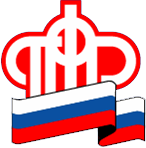 ГОСУДАРСТВЕННОЕ УЧРЕЖДЕНИЕ - Управление Пенсионного фонда Российской Федерации в ЛОМОНОСОВСКОМ РАЙОНЕЛенинградской области (МЕЖРАЙОННОЕ)График выплаты пенсий, ЕДВ и иных социальных выплатв   январе  2020 года в отделениях почтовой связи Санкт-Петербурга:в отделениях почтовой связи, работающих по индивидуальному режиму с выходными воскресенье – понедельник.Выплата не полученных пенсий по графику осуществляется по   22 января 2020 годаВыплата по дополнительному массиву -    16   января  2020 года        через отделения Северо-Западного банка  ПАО Сбербанк:через  кредитные организации, с которыми Отделением заключены договоры о доставке сумм пенсий, ЕДВ  и иных социальных выплат, производимых Пенсионным фондом Российской Федерации –     16  января 2020 годаВыплата по дополнительному массиву:  -  24 января 2020 годаЗадержек выплат не будетОтделение ПФР по Санкт-Петербургу и Ленинградской области сообщает, что в декабре досрочной выплаты январской пенсии не будет, т.к. выплаты пенсий, ЕДВ и иных социальных выплат будут произведены в соответствии с графиком в январе 2020 года.Выплаты в отделениях почтовой связи Санкт-Петербурга и Ленинградской области начнутся с 3 января, в этот день пенсии смогут получить те, кому выплаты назначены на 3-4 числа, 6 января – кому на 5-6 числа и т.д. Не полученную пенсию по графику можно будет получить по 22 января 2020 года.ПАО Сбербанк приступит к выплатам в Ленинградской области с 17 января, в Санкт-Петербурге – с 20 января. Другие кредитные организации начнут выплаты с 16 января.Дата выплаты по графикуДата фактической выплаты3 - 43 января5 - 66 января7 - 88 января99 января10 - 11 10 января12 - 1313 января1414 января1515 января1616 января17 - 1817 января19 - 2020 января2121 январяДата выплаты по графикуДата фактической выплаты3 - 43 января5 - 64 января7 - 88 января99 января10 - 11 10 января12 - 1311 января1414 января15 15 января1616 января17 - 1817 января19 - 2018 января2121 январяДата выплатыНаименование района20.01.2020Московский, ПетроградскийВасилеостровский, Пушкинский, Колпинский, Кировский21.01.2020Адмиралтейский, Выборгский,         Калининский, Приморский,         Курортный, КрасногвардейскийКронштадтский, г. Ломоносов,Петродворцовый22.01.2020Центральный, Фрунзенский,Невский, Красносельский